Some plants are pollinated by the wind, and some plants are pollinated by insects. Cut out the pictures and statements and place them in the correct column according to whether they are about insect pollination or wind pollination.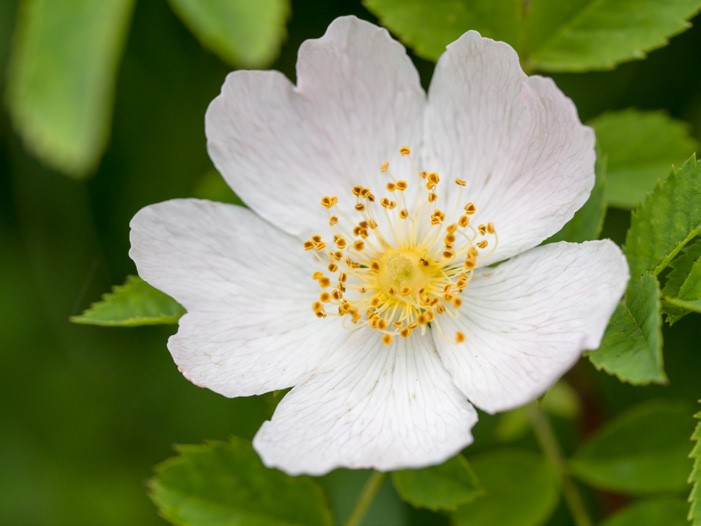 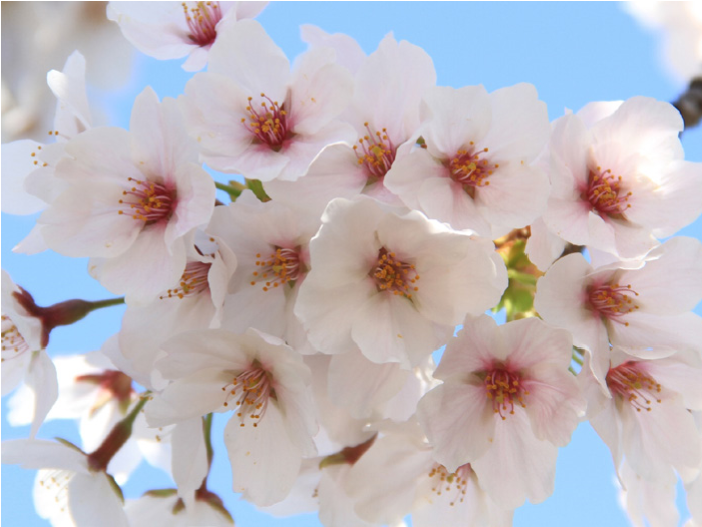 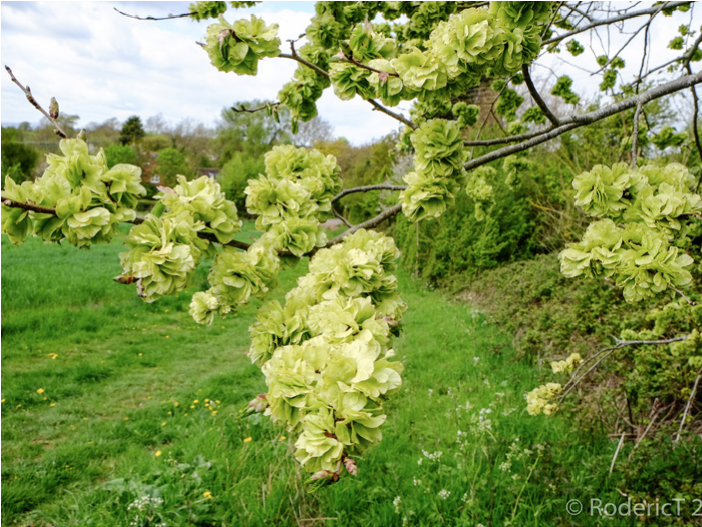 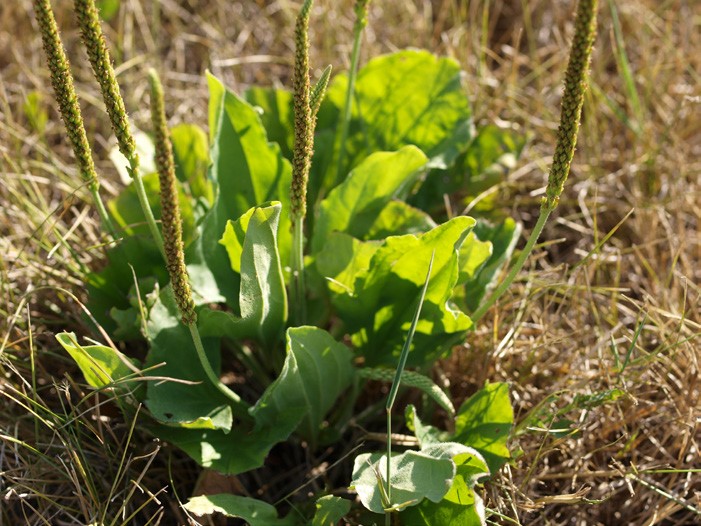 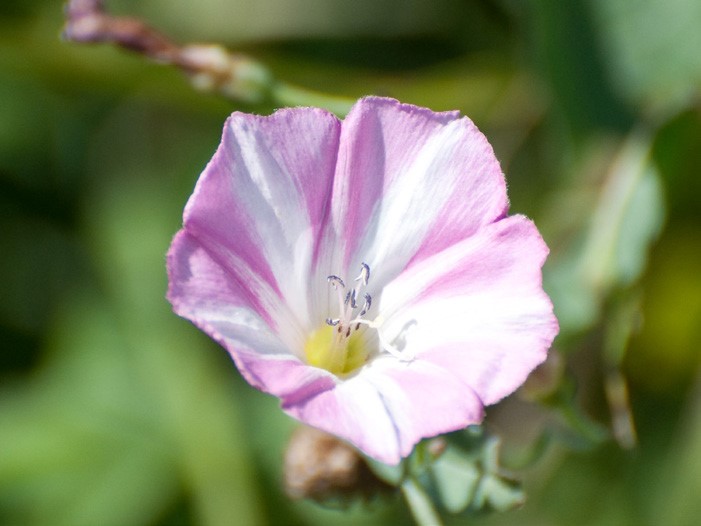 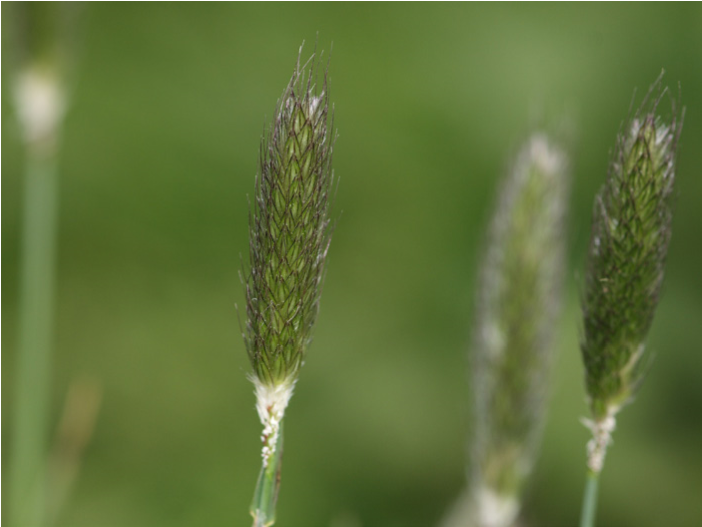 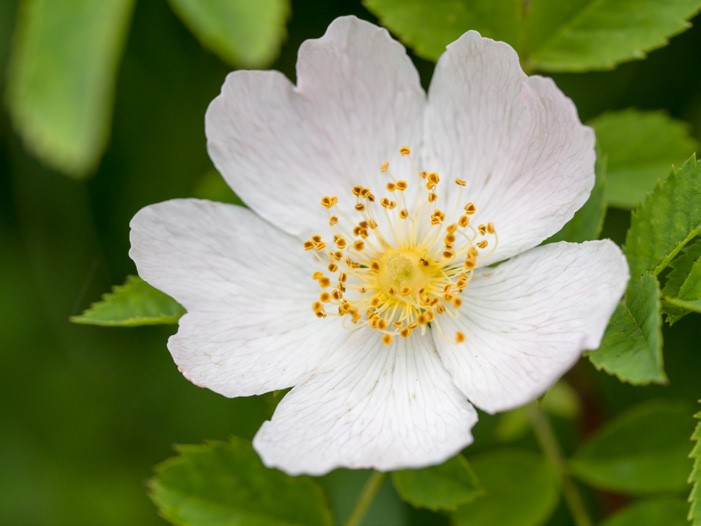 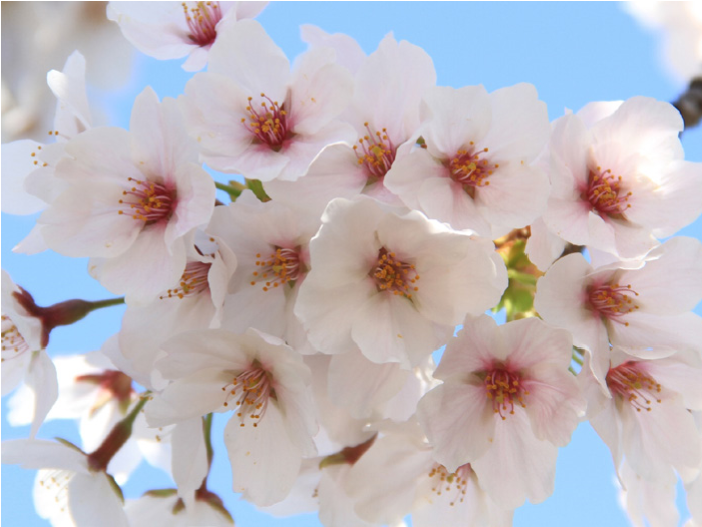 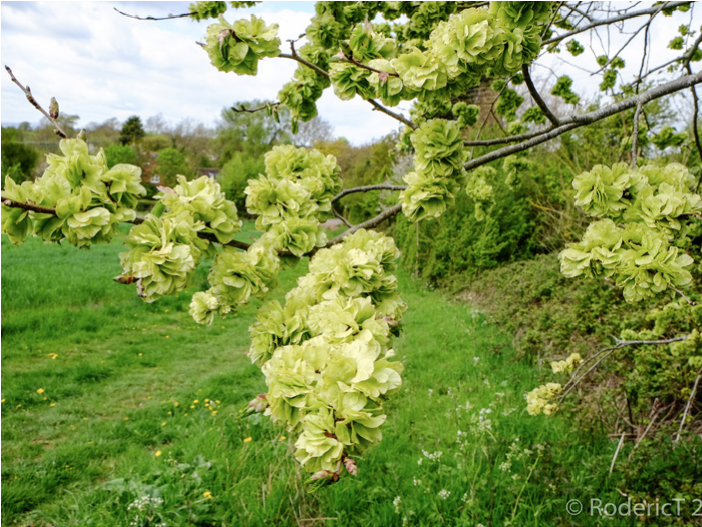 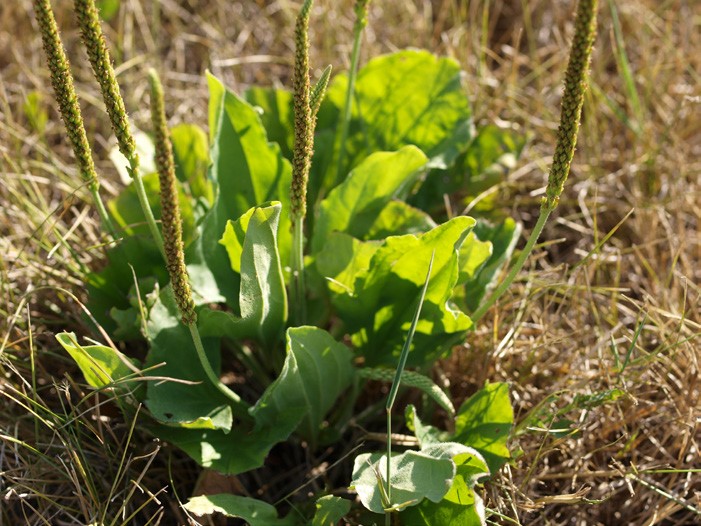 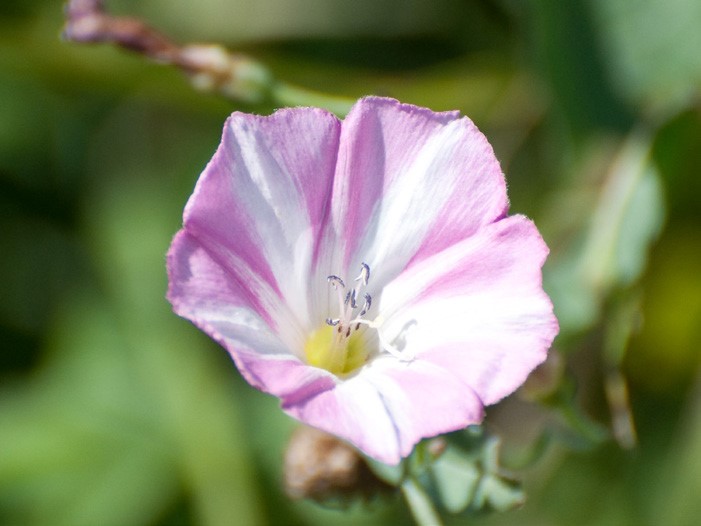 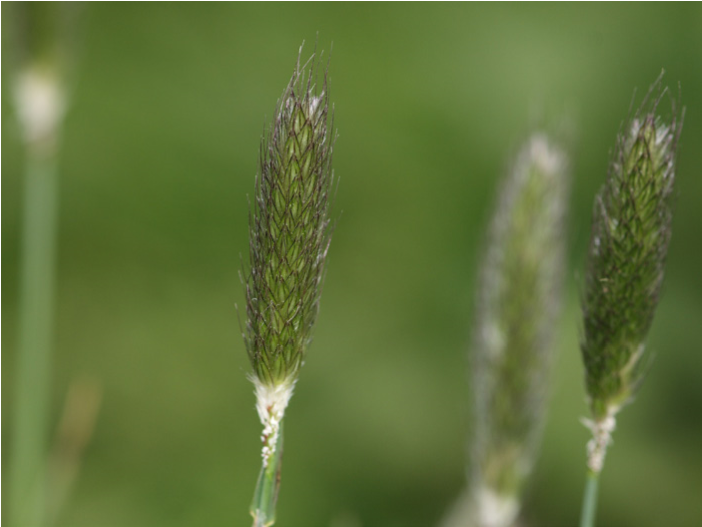 Some plants are pollinated by the wind, and some plants are pollinated by insects. Cut out the pictures and statements and place them in the correct column according to whether they are about insect pollination or wind pollination.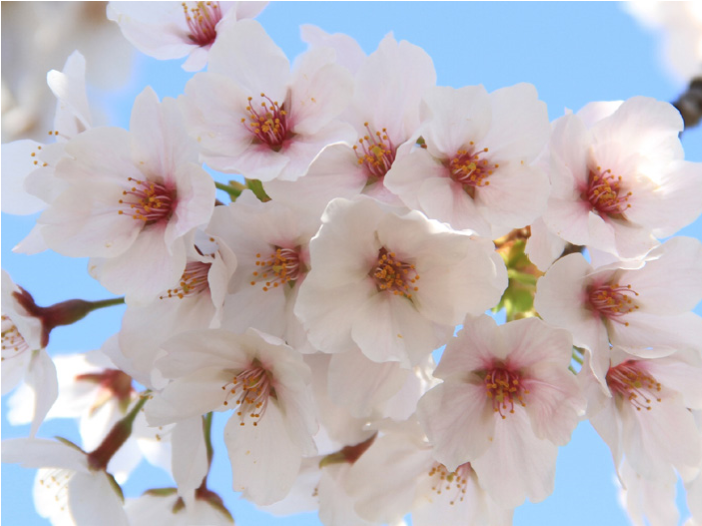 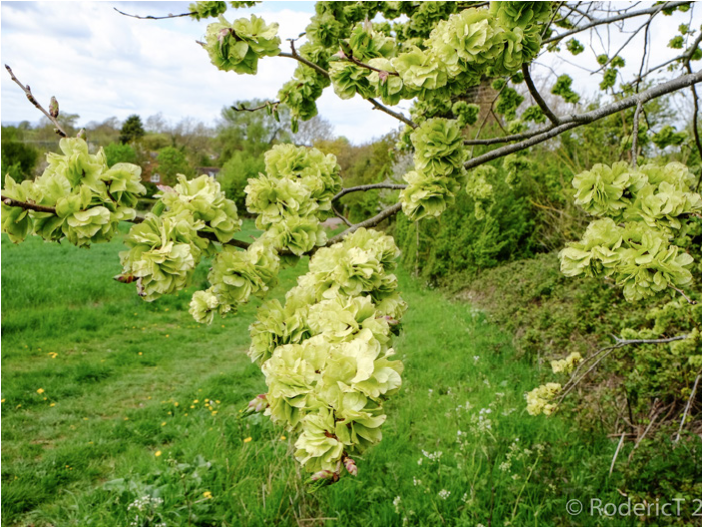 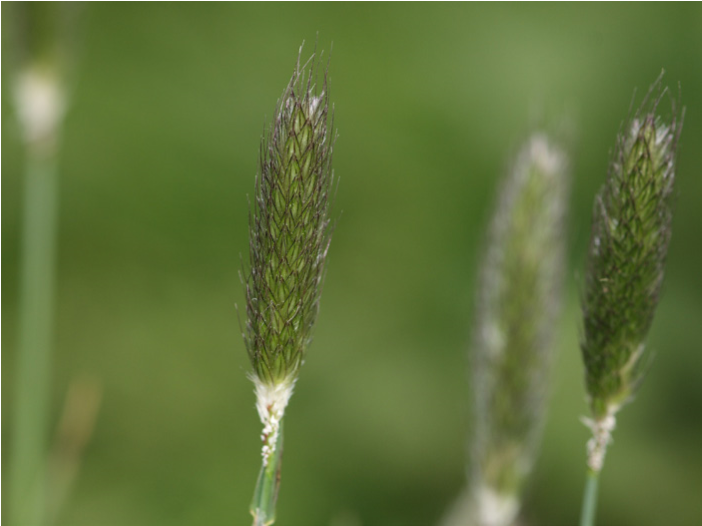 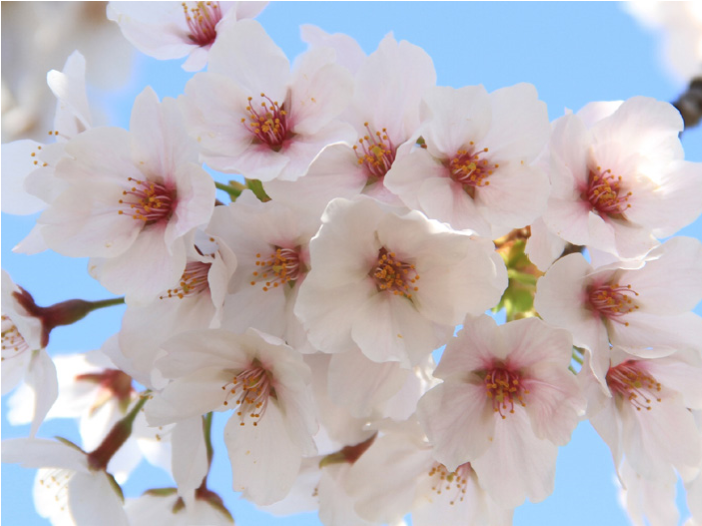 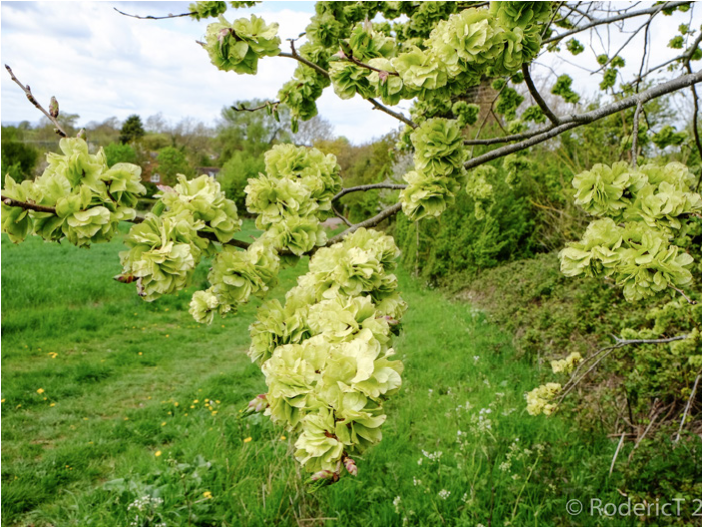 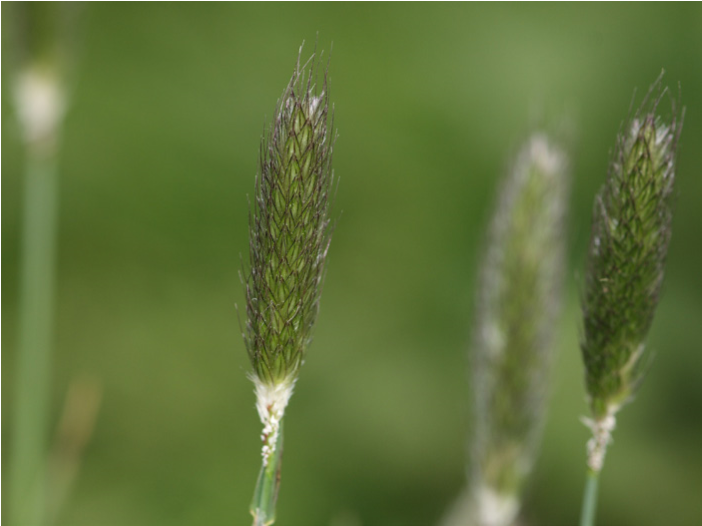 Some plants are pollinated by the wind, and some plants are pollinated by insects. Cut out the pictures and statements and place them in the correct column according to whether they are about insect pollination or wind pollination. Can you come up with some statements to fill the blanks?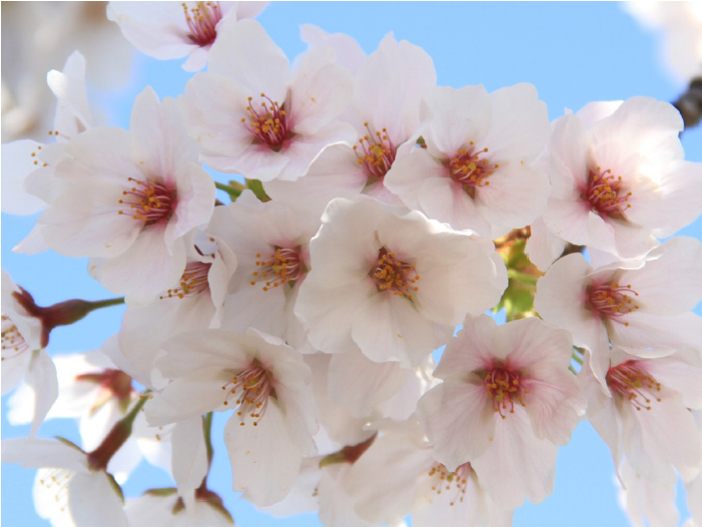 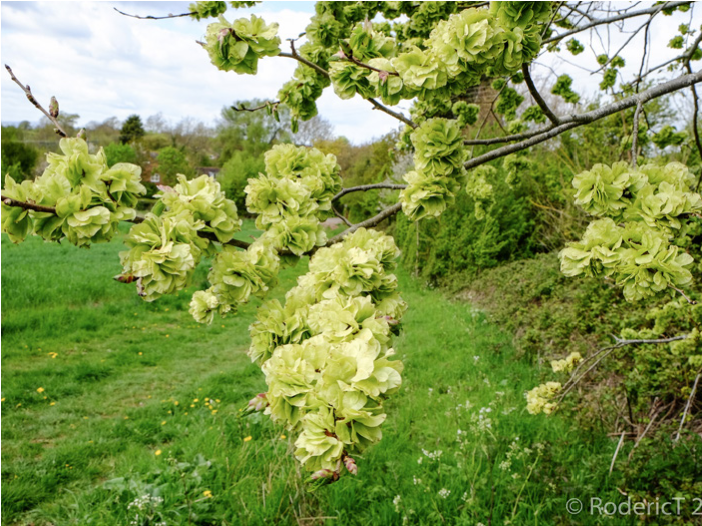 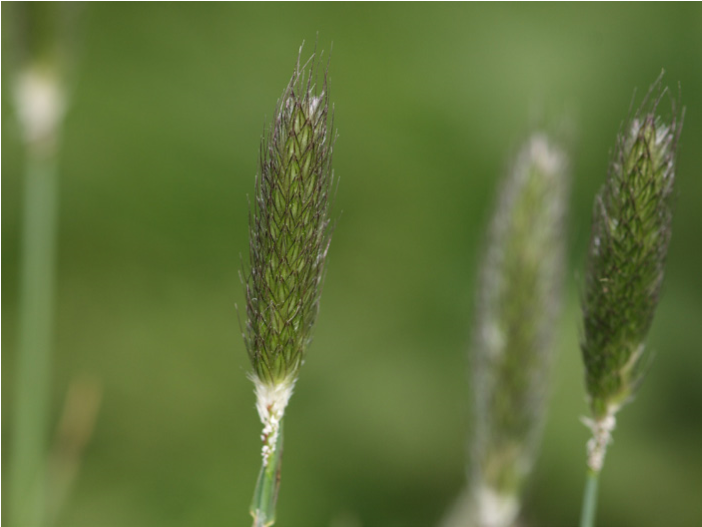 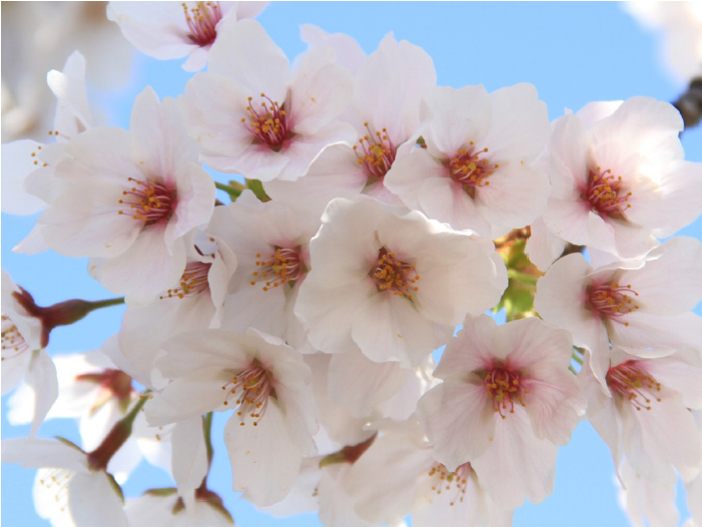 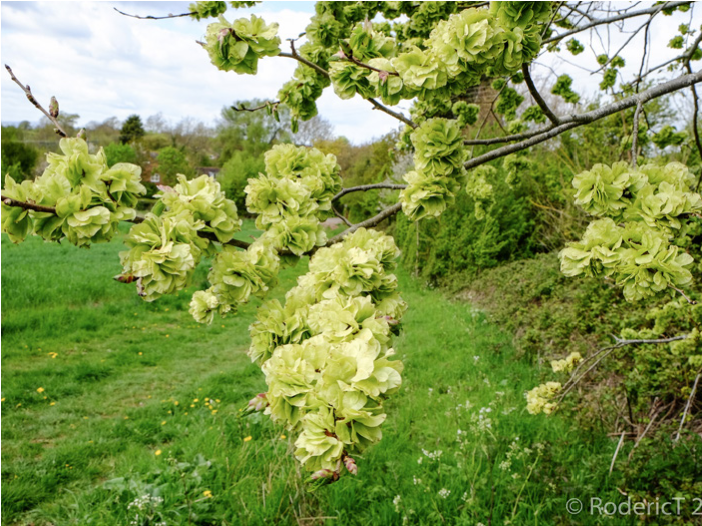 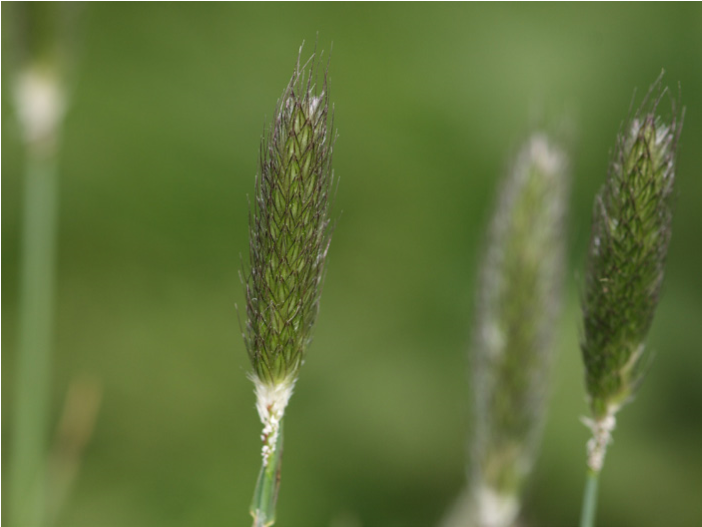 flowers pollinated by the windflowers pollinated by insectsflowers pollinated by the windflowers pollinated by insectsflowers pollinated by the windflowers pollinated by insects